 Ingunn	Karakter og lidelsesuttrykkHistorien	Målsetninger Bruke ABCDE Gjennomføre NEWS2HabiliteringNEWS2 og forebyggende kommunikasjonModul 1 og 2 i månedens tema på ObservasjonskompetanseRot som hun har kastet rundtStoler nok til alleBildebøkerNEWS2 målingsutstyr og skjema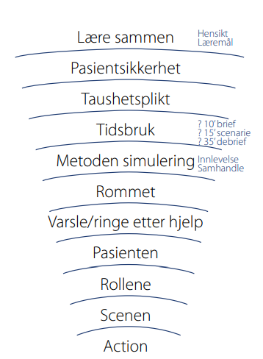 1 bruker1-2 ansatte0-3 observatører Anerkjenne og ivareta brukers opplevelse av selvstendighet Bruke ABCDE Gjennomføre NEWS2Ingunn (37) har en psykisk utviklingshemming og bor i et kommunalt bofellesskap hvor du jobber. Siden i går har Ingunn fremstått annerledes enn hun pleier. Hun har nok hatt litt feber, tidvis vært litt mer rastløs og fremstår slapp. Hun virker engstelig. I bofellesskapet har hun sin egen leilighet, men har også tilgang til fellesrom som stue og kjøkken. Hun har ikke alltid like stor selvinnsikt og ser ikke alltid behovet for hjelp. Hun har hatt en streng oppvekst med en svært dominerende far. Dette har ført til at hun ikke har så lett for å stole på andre mennesker og har få gode relasjoner rundt seg. Hun har lett for å føle seg krenket og blir eksplosivt sint om hun føler seg overkjørt av andre. Triggere for sinnet kan være at andre gir henne råd om hva hun skal gjøre, hvordan hun skal oppføre seg og hvis noen setter grenser for henne. Hun har tidligere slått personal som har forsøkt å sette grenser.Dere skal nå inn til Ingunn og gjennomføre en NEWS2 måling. Ingunn er ikke orientert om dette i forkant.Hjelperne skal bruke forebyggende kommunikasjon for å roe deg ned. Når hjelper fremstår rolig, trygg i seg selv og ikke stresset, blir Ingunn roligere og det lar seg gjennomføre å ta en NEWS2. Ingunn har følgende VP:RF: 14SpO2: 97Puls: 93BT: 107/75Bevissthet: AlertTemp: 38,3NEWS2 score: 3Forslag til hjelp: Være to, spille på hverandre
Synge for/med Ingunn? Bruke bildebøkerStraks etter scenarioStraks etter scenarioStraks etter scenarioDebriefDebriefDebriefLM 1Anerkjenne og ivareta brukers opplevelse av selvstendighetAnerkjenne og ivareta brukers opplevelse av selvstendighetLM 2Bruke ABCDEBruke ABCDELM 3Gjennomføre NEWS2Gjennomføre NEWS2Aktuelle spørsmål til debrief:I denne situasjonen skulle vi inn og ta en NEWS2. Hvordan kommer man i posisjon til å gjøre det med bruker som er urolig og stresset?Hva er viktig å tenke over ift rekkefølge på undersøkelsene og målingene vi tar?Hvilke tiltak vil dere gjøre hos denne brukeren, med denne NEWS2 scoren?Hva tenker dere om blodtrykket til denne brukeren? (Man vil somregel ha forhøyet blodtrykk om man er stresset/urolig)Hva skal til for å sette «C» nyoppstått endret bevissthet) på bevissthet? Aktuelle spørsmål til debrief:I denne situasjonen skulle vi inn og ta en NEWS2. Hvordan kommer man i posisjon til å gjøre det med bruker som er urolig og stresset?Hva er viktig å tenke over ift rekkefølge på undersøkelsene og målingene vi tar?Hvilke tiltak vil dere gjøre hos denne brukeren, med denne NEWS2 scoren?Hva tenker dere om blodtrykket til denne brukeren? (Man vil somregel ha forhøyet blodtrykk om man er stresset/urolig)Hva skal til for å sette «C» nyoppstått endret bevissthet) på bevissthet? Du er 37 år og alenebarn. Av familie har du kun din far. Han kommer på besøk en gang i uken. Du har hatt en streng oppvekst med en svært dominerende far. Dette gjør seg uttrykk i at du ikke har så lett for å stole på andre mennesker. Det er derfor få mennesker du har en god relasjon til.Du har en psykisk utviklingshemming. Du er på vakt overfor råd som blir gitt og når din hjelper snakker om hva du trenger blir du svært hissig. Rolig kroppsspråk, humor og anerkjennelse roer deg og får fram smilet ditt. Du er motorisk urolig.Du har pådratt deg en urinveisinfeksjon. Det gir seg uttrykk i at du fremstår annerledes enn du pleier. Du er mer rastløs og fremstår slapp. Du virker engstelig.Du har siden i går ikke følt deg noe i form. Av og til svetter du og av og til fryser du. Du har følt deg slapp siden i går. I går hadde du besøk av din far og han måtte gå tidligere enn han pleier, noe som er brudd på rutinene deres. Du har derfor vært stresset og urolig på grunn av dette. Når hjelperne kommer inn er du var for at de skal «hjelpe» deg. Du er irritert, utrygg og stresset.Hjelperne skal bruke forebyggende kommunikasjon for å roe deg ned. Du lytter, men blir sint og høylytt dersom hjelper begynner å snakke om hva du trenger. Dersom du får råd som «nå trenger du litt hjelp», blir du svært hissig. De må holde seg rolige, fremme likeverdighet og vise medmenneskelighet i kontakten med deg. Når hjelperen fremstår trygg i seg selv, har rolig stemmeleie, ikke blir stresset og viser respekt for din situasjon, samt legger opp til at du kan bestemme noe, så blir du rolig. Du vil da akseptere at det blir gjennomført NEWS2 måling på degFor å forsterke uttrykket for sinne, kan du slå i bordet om de gir råd. Reis deg raskt opp og bli høylytt.Dersom de har dannet en god relasjon til deg og spør, kan du si at «det gjorde vondt å tisse». (urinveisinfeksjon). Du er glad i bildebøker og i å synge. Dette er momenter du kan bruke for å hjelpe deltakerne om det trengs.